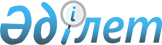 О внесении изменений в состав сведений о выданных свидетельствах о государственной регистрации продукции, которые могут быть получены таможенными органами государств – членов Евразийского экономического союза, и порядок получения таких сведенийРешение Коллегии Евразийской экономической комиссии от 11 ноября 2019 года № 191
      В соответствии с пунктом 4 статьи 80 Таможенного кодекса Евразийского экономического союза Коллегия Евразийской экономической комиссии решила:   
      1. Внести в пункт 1 состава сведений о выданных свидетельствах о государственной регистрации продукции, которые могут быть получены таможенными органами государств – членов Евразийского экономического союза, и порядка получения таких сведений, утвержденных Решением Коллегии Евразийской экономической комиссии от 15 января 2019 г. № 2, следующие изменения:  
      а) подпункт "д" дополнить словами "(не требуется в случае, если свидетельство оформлено в виде электронного документа)";  
      б) в подпункте "к": 
      в абзаце третьем слова ", и адрес его места нахождения" исключить;
      в абзаце шестом слова "Единый реестр органов по сертификации и испытательных лабораторий (центров) Таможенного союза" заменить словами "единый реестр органов по оценке соответствия Союза"; 
      дополнить абзацем следующего содержания:  
      "срок действия свидетельства либо запись "не ограничен" (в случае, если в свидетельстве не установлена дата прекращения действия свидетельства).". 
      2. Настоящее Решение вступает в силу по истечении 30 календарных дней с даты его официального опубликования.   
					© 2012. РГП на ПХВ «Институт законодательства и правовой информации Республики Казахстан» Министерства юстиции Республики Казахстан
				
      Председатель Коллегии          
Евразийской экономической комиссии

Т. Саркисян    
